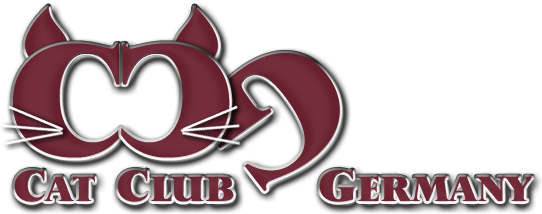 Antrag Ahnentafel - Seite 1 / 2© 2017 www.catclubgermany.deAntrag Ahnentafeln - Seite 2 / 2ANTRAG  auf  AHNENTAFELNANTRAG  auf  AHNENTAFELNANTRAG  auf  AHNENTAFELNANTRAG  auf  AHNENTAFELNANTRAG  auf  AHNENTAFELNANTRAG  auf  AHNENTAFELNANTRAG  auf  AHNENTAFELNAngaben zum Züchter (Besitzer der Kätzin)Angaben zum Züchter (Besitzer der Kätzin)Angaben zum Züchter (Besitzer der Kätzin)Angaben zum Züchter (Besitzer der Kätzin)Angaben zum Züchter (Besitzer der Kätzin)Angaben zum Züchter (Besitzer der Kätzin)Angaben zum Züchter (Besitzer der Kätzin)Zwingername :Züchter :Strasse :PLZ/Ort :Telefon :e-Mail :Angaben zur KätzinAngaben zur KätzinAngaben zur KätzinAngaben zur KätzinAngaben zur KätzinAngaben zur KätzinAngaben zur KätzinName :Rasse :Geb.Datum :ZuchtbuchNr.:Farbe :Datum letzter Wurf der Kätzin :Datum letzter Wurf der Kätzin :Datum vorletzter Wurf der Kätzin :Datum vorletzter Wurf der Kätzin :Datum drittletzter Wurf der Kätzin :Datum drittletzter Wurf der Kätzin :Angaben zum KaterAngaben zum KaterAngaben zum KaterAngaben zum KaterAngaben zum KaterAngaben zum KaterAngaben zum KaterName :Rasse :Geb. Datum :ZuchtbuchNr.:Farbe :Besitzer, wenn vom Züchter abweichend :Besitzer, wenn vom Züchter abweichend :Besitzer, wenn vom Züchter abweichend :Besitzer, wenn vom Züchter abweichend :Besitzer, wenn vom Züchter abweichend :Besitzer, wenn vom Züchter abweichend :Besitzer, wenn vom Züchter abweichend :Straße :PLZ/Ort :Erforderliche Unterlagen für die Erstellung von Ahnentafeln (bitte ankreuzen):Erforderliche Unterlagen für die Erstellung von Ahnentafeln (bitte ankreuzen):Erforderliche Unterlagen für die Erstellung von Ahnentafeln (bitte ankreuzen):Erforderliche Unterlagen für die Erstellung von Ahnentafeln (bitte ankreuzen):Erforderliche Unterlagen für die Erstellung von Ahnentafeln (bitte ankreuzen):Erforderliche Unterlagen für die Erstellung von Ahnentafeln (bitte ankreuzen):Erforderliche Unterlagen für die Erstellung von Ahnentafeln (bitte ankreuzen):Stammbaum des Vaters (lesbare Kopie)Stammbaum des Vaters (lesbare Kopie)Stammbaum des Vaters (lesbare Kopie)Stammbaum des Vaters (lesbare Kopie)Stammbaum des Vaters (lesbare Kopie)in der Anlagewird nachgereichtStammbaum der Mutter (lesbare Kopie)Stammbaum der Mutter (lesbare Kopie)Stammbaum der Mutter (lesbare Kopie)Stammbaum der Mutter (lesbare Kopie)Stammbaum der Mutter (lesbare Kopie)Wurfabnahmeformular des Cat Club Germany (Original mit Unterschrift TA)Wurfabnahmeformular des Cat Club Germany (Original mit Unterschrift TA)Wurfabnahmeformular des Cat Club Germany (Original mit Unterschrift TA)Wurfabnahmeformular des Cat Club Germany (Original mit Unterschrift TA)Wurfabnahmeformular des Cat Club Germany (Original mit Unterschrift TA)Nachweis über Hörfähigkeit (audiometrischer Test) für weiße ZuchttiereNachweis über Hörfähigkeit (audiometrischer Test) für weiße ZuchttiereNachweis über Hörfähigkeit (audiometrischer Test) für weiße ZuchttiereNachweis über Hörfähigkeit (audiometrischer Test) für weiße ZuchttiereNachweis über Hörfähigkeit (audiometrischer Test) für weiße ZuchttiereNachweis über die Hörfähigkeit (Klatschtest) für weiße KittenNachweis über die Hörfähigkeit (Klatschtest) für weiße KittenNachweis über die Hörfähigkeit (Klatschtest) für weiße KittenNachweis über die Hörfähigkeit (Klatschtest) für weiße KittenNachweis über die Hörfähigkeit (Klatschtest) für weiße KittenAktuelle Titelbestätigung des Vaters (Kopie)Aktuelle Titelbestätigung des Vaters (Kopie)Aktuelle Titelbestätigung des Vaters (Kopie)Aktuelle Titelbestätigung des Vaters (Kopie)Aktuelle Titelbestätigung des Vaters (Kopie)Aktuelle Titelbestätigung der Mutter (Kopie)Aktuelle Titelbestätigung der Mutter (Kopie)Aktuelle Titelbestätigung der Mutter (Kopie)Aktuelle Titelbestätigung der Mutter (Kopie)Aktuelle Titelbestätigung der Mutter (Kopie)Angaben zu den Kitten(der Name der Kitten darf max. 30 Zeichen umfassen, incl. Leerzeichen und Zwingernamen ; KEINE Sonderzeichen)Angaben zu den Kitten(der Name der Kitten darf max. 30 Zeichen umfassen, incl. Leerzeichen und Zwingernamen ; KEINE Sonderzeichen)Angaben zu den Kitten(der Name der Kitten darf max. 30 Zeichen umfassen, incl. Leerzeichen und Zwingernamen ; KEINE Sonderzeichen)Angaben zu den Kitten(der Name der Kitten darf max. 30 Zeichen umfassen, incl. Leerzeichen und Zwingernamen ; KEINE Sonderzeichen)Angaben zu den Kitten(der Name der Kitten darf max. 30 Zeichen umfassen, incl. Leerzeichen und Zwingernamen ; KEINE Sonderzeichen)Angaben zu den Kitten(der Name der Kitten darf max. 30 Zeichen umfassen, incl. Leerzeichen und Zwingernamen ; KEINE Sonderzeichen)Angaben zu den Kitten(der Name der Kitten darf max. 30 Zeichen umfassen, incl. Leerzeichen und Zwingernamen ; KEINE Sonderzeichen)Angaben zu den Kitten(der Name der Kitten darf max. 30 Zeichen umfassen, incl. Leerzeichen und Zwingernamen ; KEINE Sonderzeichen)Deckdatum :Deckdatum :Deckdatum :Wurfdatum :Wurfdatum :Wurfdatum :Wurfdatum :Wurfdatum :Anzahl männliche Kitten :Anzahl männliche Kitten :Anzahl männliche Kitten :Anzahl weibliche Kitten :Anzahl weibliche Kitten :Anzahl weibliche Kitten :Anzahl weibliche Kitten :Anzahl weibliche Kitten :Män. Kitten(Vor-)Name(Vor-)NameFarbeFarbeFarbeOptional:Zuchtsperre?JA/ NEINZuchtbuchnummer wird vom Zuchtamt eingetragen!12345Weib.Kitten(Vor-)Name(Vor-)NameFarbeFarbeFarbeOptional:Zuchtsperre?JA/ NEINZuchtbuchnummer wird vom Zuchtamt eingetragen!12345SonstigesNEU!!! : Auf Wunsch können Ihre Ahnentafeln auch einlaminiert werden.Aufpreis je Ahnentafel 1€SonstigesNEU!!! : Auf Wunsch können Ihre Ahnentafeln auch einlaminiert werden.Aufpreis je Ahnentafel 1€SonstigesNEU!!! : Auf Wunsch können Ihre Ahnentafeln auch einlaminiert werden.Aufpreis je Ahnentafel 1€SonstigesNEU!!! : Auf Wunsch können Ihre Ahnentafeln auch einlaminiert werden.Aufpreis je Ahnentafel 1€SonstigesNEU!!! : Auf Wunsch können Ihre Ahnentafeln auch einlaminiert werden.Aufpreis je Ahnentafel 1€SonstigesNEU!!! : Auf Wunsch können Ihre Ahnentafeln auch einlaminiert werden.Aufpreis je Ahnentafel 1€SonstigesNEU!!! : Auf Wunsch können Ihre Ahnentafeln auch einlaminiert werden.Aufpreis je Ahnentafel 1€Optional:Laminiert?JA/ NEINDer Antrag für die Ahnentafeln ist bis zur 9. Woche zu stellen (im Original mit Unterschrift einreichen).
Fehlende Unterlagen können nachgereicht werden. Die Ahnentafeln werden erst nach Eingang der fälligen Gebühren (15,00 € pro Ahnentafel), auf dem Vereinskonto des CCG e.V. bei der Sparkasse Regensburg,
IBAN DE41 7505 0000 0027 0749 70, versendet.Der Antrag für die Ahnentafeln ist bis zur 9. Woche zu stellen (im Original mit Unterschrift einreichen).
Fehlende Unterlagen können nachgereicht werden. Die Ahnentafeln werden erst nach Eingang der fälligen Gebühren (15,00 € pro Ahnentafel), auf dem Vereinskonto des CCG e.V. bei der Sparkasse Regensburg,
IBAN DE41 7505 0000 0027 0749 70, versendet.Der Antrag für die Ahnentafeln ist bis zur 9. Woche zu stellen (im Original mit Unterschrift einreichen).
Fehlende Unterlagen können nachgereicht werden. Die Ahnentafeln werden erst nach Eingang der fälligen Gebühren (15,00 € pro Ahnentafel), auf dem Vereinskonto des CCG e.V. bei der Sparkasse Regensburg,
IBAN DE41 7505 0000 0027 0749 70, versendet.Der Antrag für die Ahnentafeln ist bis zur 9. Woche zu stellen (im Original mit Unterschrift einreichen).
Fehlende Unterlagen können nachgereicht werden. Die Ahnentafeln werden erst nach Eingang der fälligen Gebühren (15,00 € pro Ahnentafel), auf dem Vereinskonto des CCG e.V. bei der Sparkasse Regensburg,
IBAN DE41 7505 0000 0027 0749 70, versendet.Der Antrag für die Ahnentafeln ist bis zur 9. Woche zu stellen (im Original mit Unterschrift einreichen).
Fehlende Unterlagen können nachgereicht werden. Die Ahnentafeln werden erst nach Eingang der fälligen Gebühren (15,00 € pro Ahnentafel), auf dem Vereinskonto des CCG e.V. bei der Sparkasse Regensburg,
IBAN DE41 7505 0000 0027 0749 70, versendet.Der Antrag für die Ahnentafeln ist bis zur 9. Woche zu stellen (im Original mit Unterschrift einreichen).
Fehlende Unterlagen können nachgereicht werden. Die Ahnentafeln werden erst nach Eingang der fälligen Gebühren (15,00 € pro Ahnentafel), auf dem Vereinskonto des CCG e.V. bei der Sparkasse Regensburg,
IBAN DE41 7505 0000 0027 0749 70, versendet.Der Antrag für die Ahnentafeln ist bis zur 9. Woche zu stellen (im Original mit Unterschrift einreichen).
Fehlende Unterlagen können nachgereicht werden. Die Ahnentafeln werden erst nach Eingang der fälligen Gebühren (15,00 € pro Ahnentafel), auf dem Vereinskonto des CCG e.V. bei der Sparkasse Regensburg,
IBAN DE41 7505 0000 0027 0749 70, versendet.Der Antrag für die Ahnentafeln ist bis zur 9. Woche zu stellen (im Original mit Unterschrift einreichen).
Fehlende Unterlagen können nachgereicht werden. Die Ahnentafeln werden erst nach Eingang der fälligen Gebühren (15,00 € pro Ahnentafel), auf dem Vereinskonto des CCG e.V. bei der Sparkasse Regensburg,
IBAN DE41 7505 0000 0027 0749 70, versendet.Ort, DatumOrt, DatumUnterschrift KatzenbesitzerUnterschrift KatzenbesitzerUnterschrift KatzenbesitzerUnterschrift KaterbesitzerUnterschrift KaterbesitzerUnterschrift KaterbesitzerZuchtamtsvorsitzendeZuchtamtsvorsitzendeZuchtamtsvorsitzendeZuchtamtsvorsitzendeBankverbindung (kein Abbuchungsverfahren)Bankverbindung (kein Abbuchungsverfahren)Bankverbindung (kein Abbuchungsverfahren)Bankverbindung (kein Abbuchungsverfahren)Willi Vogel
Sudetenstr. 5
91177 Thalmässing
Tel.: 09173/795483Zuchtamt@catclubgermany.deWilli Vogel
Sudetenstr. 5
91177 Thalmässing
Tel.: 09173/795483Zuchtamt@catclubgermany.deWilli Vogel
Sudetenstr. 5
91177 Thalmässing
Tel.: 09173/795483Zuchtamt@catclubgermany.deWilli Vogel
Sudetenstr. 5
91177 Thalmässing
Tel.: 09173/795483Zuchtamt@catclubgermany.deCat Club Germany e.V.Sparkasse RegensburgIBAN : DE41 7505 0000 0027 0749 70SWIFT: BYLADEM1RBGVerwendungszweck : Züchtername, Ahnentafel Wurf ‘xyz‘Cat Club Germany e.V.Sparkasse RegensburgIBAN : DE41 7505 0000 0027 0749 70SWIFT: BYLADEM1RBGVerwendungszweck : Züchtername, Ahnentafel Wurf ‘xyz‘Cat Club Germany e.V.Sparkasse RegensburgIBAN : DE41 7505 0000 0027 0749 70SWIFT: BYLADEM1RBGVerwendungszweck : Züchtername, Ahnentafel Wurf ‘xyz‘Cat Club Germany e.V.Sparkasse RegensburgIBAN : DE41 7505 0000 0027 0749 70SWIFT: BYLADEM1RBGVerwendungszweck : Züchtername, Ahnentafel Wurf ‘xyz‘Wurfmeldungen bitte an folgende Personen senden:Wurfmeldungen bitte an folgende Personen senden:Wurfmeldungen bitte an folgende Personen senden:Wurfmeldungen bitte an folgende Personen senden:Wurfmeldungen bitte an folgende Personen senden:Wurfmeldungen bitte an folgende Personen senden:Wurfmeldungen bitte an folgende Personen senden:Wurfmeldungen bitte an folgende Personen senden:HalblanghaarHalblanghaarKurzhaar/LanghaarKurzhaar/LanghaarKurzhaar/LanghaarMaine CoonMaine CoonMaine CoonAndrea Küpferling
Römerstraße 3
84375 Kirchdorf am InnAndrea Küpferling
Römerstraße 3
84375 Kirchdorf am InnAndrea Küpferling
Römerstraße 3
84375 Kirchdorf am InnAndrea Küpferling
Römerstraße 3
84375 Kirchdorf am InnAndrea Küpferling
Römerstraße 3
84375 Kirchdorf am InnWilli Vogel
Sudetenstr. 5
91177 ThalmässingWilli Vogel
Sudetenstr. 5
91177 ThalmässingWilli Vogel
Sudetenstr. 5
91177 Thalmässing